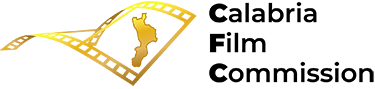  AVVISO DI INDAGINE DI MERCATO PER LA MANIFESTAZIONE DI INTERESSE FINALIZZATA ALL'INDIVIDUAZIONE DI OPERATORI ECONOMICI DA INVITARE ALLA PROCEDURA NEGOZIATA PER L’AFFIDAMENTO DEL SERVIZIO DI INFORMAZIONE E ACCOGLIENZA TURISTICA ALL’INTERNO DELL’AEROPORTO INTERNAZIONALE DI LAMEZIA TERME.CUP: F59B22000010002 – CIG: ZA83732387Spett.	FONDAZIONE	CALABRIA FILM COMMISSION	Cittadella Regione Calabria “Jole Santelli”	88100 Catanzaro	calabriafilmcommission@pec.itCHIEDEdi essere ammesso alla procedura finalizzata all’individuazione di operatori economici da invitare alla procedura negoziata per l’affidamento del servizio di informazione e accoglienza turistica all’interno dell’aeroporto internazionale di Lamezia Terme.Al fine di partecipare alla selezione per l’affidamento del servizio in oggetto, ai sensi degli artt. 46 e 47 del D.P.R. n. 445/2000, consapevole delle sanzioni penali previste in caso di dichiarazioni mendaci, come stabilito dall’art. 76 del citato D.P.R.,DICHIARAdi partecipare alla presente manifestazione di interesse nel seguente modo:Singolo professionistaRaggruppamento temporaneo di imprese da:__________________________________________ in qualità di mandatario;__________________________________________ in qualità di mandante in possesso della quota dei requisiti tecnico organizzativi ed economico finanziari pari al _____ %__________________________________________ in qualità di mandante in possesso della quota dei requisiti tecnico organizzativi ed economico finanziari pari al _____ %Altro _______________________________________________________________in merito ai requisiti di ordine generale, di non trovarsi in alcuna delle cause di esclusione di cui all’art. 80 del D. Lgs. 50/2016;in merito ai criteri di selezione di cui all’art. 83 del Codice, di possedere nel complesso i requisiti di idoneità professionale, capacità economica, finanziaria e tecnico-organizzativa di cui all’avviso di manifestazione di interesse in oggetto.Si allegano dichiarazioni possesso requisiti di cui ai punti 6.1, 6.2, 6.3, 6.4 dell’avviso.Luogo	_________________Data	_________________Il/la sottoscritto/aL’istanza deve essere firmata digitalmente e corredata di fotocopia/scansione, non autenticata, di un documento di identità del sottoscrittore in corso di validitàIl/la sottoscritto/anato/a aprovincia diilin qualità didell’operatore economicocon sede inprovincia diindirizzo e n. civico sedeCodice fiscalePartita IvaIscrizione CCIAA diCodice Ateco principaleCodice Ateco secondario